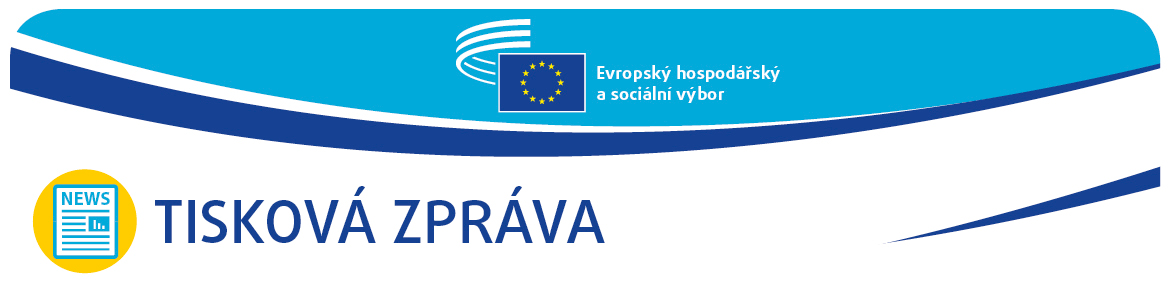 Akce #YEYS2023 se zúčastní aktivní a angažovaná mládežChystáte se na naši každoroční akci „Vaše Evropa, váš názor“, v jejímž rámci se mohou studenti z celé Evropy vyjádřit k tomu, jak se jako aktivní občané podílejí na participativní demokracii? Pokud ano, připojte se k nám!Vaše Evropa, váš názor (YEYS!) letos proběhne již počtrnácté a po třech letech se znovu bude konat v prezenčním režimu. Letošní ročník nese název „Dialogy s mládeží na téma demokracie“ a uskuteční se ve dnech 23. a 24. března 2023.Tato akce se bude konat po roce, který probíhal ve znamení války Ruska proti Ukrajině, hrozeb pro mírové režimy a nepředvídatelných společenských a hospodářských výzev, jež způsobují systémové změny. Z toho důvodu bude zaměřena na to, jak zlepšit informovanost o demokratických hodnotách a zároveň podporovat kritické myšlení, posílení postavení mladých lidí a jejich angažovanost.Studenti se zúčastní řady workshopů a interaktivních aktivit, na jejichž základě vypracují doporučení, která budou poté předložena evropským orgánům, vysoce postaveným tvůrcům politik a rozhodujícím činitelům na úrovni EU.Registrace je v plném proudu. Přihlásit se mohou školy ze všech členských států EU a ze sedmi kandidátských zemí (Albánie, Moldavska, Republiky Severní Makedonie, Černé Hory, Srbska, Turecka a Ukrajiny). Pokud jste pedagog a vyučujete na střední škole studenty ve věku 16–18 let, můžete k účasti na akci „Vaše Evropa, váš názor“ v roce 2023 zaslat přihlášku.Lhůta pro podání přihlášek je prodloužena do 6. prosince 2022.Jak se přihlásit: Školy, které se chtějí zúčastnit, musí na internetových stránkách EHSV vyplnit přihlášku.Z každé země bude náhodně vybrána jedna škola. Zvolené školy budou muset pro účast na tuto akci vybrat tři studenty, pokud možno z předposledního ročníku, a jednoho pedagoga, který je bude mít na starosti.Před zahájením akce navštíví jednotlivé vybrané školy členové EHSV, aby studenty a pedagogy na akci připravili. Školy před návštěvou obdrží dokumentaci a vzdělávací materiály.Těšíme se, že se s Vámi na této jedinečné akci setkáme!Další informace Vám poskytne:Tiskové oddělení EHSV – Agata Berdys
+ 32 (0)2 546 9476agata.berdys@eesc.europa.eu@EESC_PRESS_______________________________________________________________________________Evropský hospodářský a sociální výbor zastupuje různé hospodářské a sociální složky organizované občanské společnosti. Jedná se o poradní instituci, která byla zřízena v roce 1957 Římskou smlouvou. Díky této poradní funkci se členové EHSV, a tudíž i organizace, které zastupují, mohou podílet na rozhodovacím procesu Evropské unie._______________________________________________________________________________28. listopadu 2022